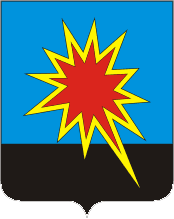 КЕМЕРОВСКАЯ ОБЛАСТЬКАЛТАНСКИЙ ГОРОДСКОЙ ОКРУГАДМИНИСТРАЦИЯ КАЛТАНСКОГО ГОРОДСКОГО ОКРУГАПОСТАНОВЛЕНИЕот 13.06.2017г.     № 127-пО внесении изменений в постановление администрации Калтанского городского округа от 30.12.2013г. №496-п «О внесении изменений в муниципальную программу «Развитие организационно-хозяйственной деятельности в Калтанском городском округе» на 2014-2016 гг.»На основании постановления администрации Калтанского городского округа от 04.09.2014г. №243-п «О внесении изменений в Положение о порядке разработки и реализации муниципальных программ Калтанского городского округа» внести следующие изменения:Исключить пункт 2 «Постановление администрации Калтанского городского округа от 01.10.2013г. №361-п «Об утверждении муниципальной программы «Развитие организационно-хозяйственной деятельности в Калтанском городском округе, в рамках реформы местного самоуправления» на 2014-2016г.г., признать утратившим силу».МАУ «Пресс-Центр» г. Калтан (В.Н. Беспальчук) опубликовать настоящее постановление в газете «Калтанский вестник».Начальнику отдела организационной и кадровой работы администрации Калтанского городского округа (Т.А. Верещагина) обеспечить размещение настоящего постановления на официальном сайте администрации Калтанского городского округа.Контроль за исполнением настоящего постановления возложить на заместителя главы Калтанского городского округа по экономике (А.И. Горшкова).Глава Калтанскогогородского округа							И.Ф. Голдинов